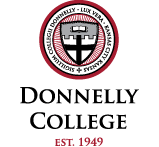 MT- 080-AX ArithmeticDONNELLY COLLEGETermDay/TimeRoom: 4 credit hoursINSTRUCTOR INFORMATION:Name: Office: Office hours: Telephone: E-mail address: COURSE DESCRIPTION:This course emphasizes skill building in the operations of basic addition, subtraction, multiplication, and division as they relate to whole numbers, fractions, and decimals.  These basic skills are then applied to the concepts of ratio and proportion, percentages, measurement, and basic geometric concepts.  The course also includes the study of signed numbers and solving basic linear equations.  (This is a preparatory course and cannot be used to fulfill graduation requirements.)PREREQUISITES:Appropriate placement score, or by permission of the mathematics instructor.REQUIRED TEXTBOOK & SUPPLIES:ALEKS 360 access code is to the ALEKS online learning environment ALEKS CLASS CODE IS RGET6-6VVNG and to the following electronic textbook (NOT a printed-on-paper textbook): Pre, Beginning, and Intermediate Algebra, 4th Ed. 
Miller/O'Neill/HydeDevice and web browser that can run ALEKS. The list of devices with various operating system and web browser configurations capable of running ALEKS can be found at https://www.aleks.com/support/system_requirements.Scientific calculator (optional).Calculators may be used to check your homework; however, calculators are NOT permitted on Tests or Exams.ALEKS STUDENT SUPPORT:  https://www.aleks.com/support/form or (800) 258-2374.PHILOSOPHY OF GENERAL EDUCATION: Donnelly College has consistently maintained a strong commitment to the liberal arts and sciences as a foundation for a complete education.  The faculty strongly believes that the liberal arts and sciences provide the context through which students can engage with larger questions about students’ place in the world and their pursuit of truth.  Therefore, the College’s general education requirements are designed to ensure that liberal arts and sciences graduates develop a breadth of content knowledge and the skills and abilities which will enable them to become educated participants in a diverse global community.  DONNELLY COLLEGE LEARNING OUTCOMES:Communication Skills: Students will communicate effectively in writing and speaking.Technology and Information Literacy Skills: Students will demonstrate proficiency in information literacy skills.Symbolic Problem Solving: Students will demonstrate competency in qualitative and quantitative problem-solving. 	Analytical Thinking: Students will employ reflective thinking to evaluate diverse ideas in the search for truth.Personal and Interpersonal Skills: Students will develop an understanding across cultural differences locally, nationally, and internationally.Academic Inquiry: Students will engage independently and effectively in lifelong learning.Values: Students will demonstrate moral and ethical behavior in keeping with our Catholic identity.LIBERAL ARTS AND SCIENCES PROGRAM LEARNING OUTCOMES:In addition to the general education learning outcomes – communication skills, technology, and information literacy skills, symbolic problem solving, analytical thinking, personal and interpersonal skills, academic inquiry, and values – upon successful completion of the Associate of Arts in Liberal Arts degree, the graduate should be able to demonstrate: 1.  Proficiency and creativity in written and verbal communication.  2.  Effective use of current technology in support of academic work.  3.  Proficient use of qualitative and quantitative methods in problem-solving.  4.  Critical and Analytic thinking across a range of disciplines.  5.  A commitment to ethics and integrity in academic and professional relationships, within the community and the environment.  6a. The ability to conduct research using sources, strategies, and approaches across disciplines. (AA)  6b. Use of the scientific method. (AS)MT 080 ARITHMETIC STUDENT LEARNING OUTCOMES: Upon completion of MT 080, the student will have the ability to:1.  Evaluate and/or simplify expressions. 2. Convert measurements within and between systems.3.  Solve simple linear equations.4.  Solve application problems.COURSE REQUIREMENTS: GRADING POLICY:  Points will be distributed be as follows:	ALEKS Initial Assessment (Knowledge Check): Students must take the initial assessment. The purpose of this assessment is to determine the topics you are most ready to learn. It is therefore very important to answer each question as best as you can without any help whatsoever. Click the I don't know button only and only if a question is completely unfamiliar to you. Note that this assessment is not a "test" to pass or fail and will not be graded. Homework:  There will regularly assign objectives and Knowledge checks you can refer to the course schedule for each assignment. ACE (Academic Center for Excellence) is in the Tutoring center. They provide tutoring at no cost.  Tests:  There will be four tests. The test dates are listed on the course schedule below. All tests must be taken in class.  Final Examprovide documentation (doctor’s note, etc.) as to why you could not take the test.  Unless there are extenuating circumstances, all tests must be made up within one week of the scheduled test time.  It is up to the student to schedule the test.  A make-up test can only be scheduled once.Retests:  There are no retests.	The rubric will be used to evaluate problems on the paper-based quizzes is attached after the course schedule in the last page.The following rubric to measure the on ALEKS problems on objectives, exams, and knowledge checks:ALEKS Platform have an assessment tool called the (Initial Knowledge check). Additional Assistance:If you have questions about using Canvas, check the Online Student Guide available at https://community.canvaslms.com/docs/DOC-10701-canvas-student-guide-table-of-contents For any technical problems, call the assistance line at 1-855-593-5537.  This line is available 24/7. CANVAS: All course materials, grades, and communication with the instructor will be conducted in the Canvas online learning platform. Students are expected to check their accounts on a regular basis (i.e., 2X a week minimum).   GRADING SCALE:                                A 900 – 1000 pts			B 800 – 899 pts			C 700 – 799 pts			D 600 – 699 pts			F     0 – 599 ptsCALCULATOR POLICY:  Students wishing to use a calculator must provide their own.  Cell phones with calculator capabilities may NOT be used on tests.  Calculators may NOT be shared on tests.CELL PHONE POLICY:  Cell phones should be turned off (or placed on vibrate) and should be kept in your book bag or on the floor (not on the desk or in your lap) during class.ACADEMIC INTEGRITY: “Academic integrity is to be maintained at all times to insure genuine educational growth.  Cheating and plagiarism in all forms, therefore, will be subject to disciplinary action.  Serious infractions will be reviewed by an ad hoc committee, appointed by the appropriate dean. Appropriate sanctions will be imposed.”PLAGIARISM: Plagiarism-the appropriation or imitation of the language or ideas of another person and presenting them as one’s original work – sometimes occurs through carelessness or ignorance. Students who are uncertain about proper documentation of sources should consult their instructors.ACCOMMODATIONS:  In compliance with the Americans with Disabilities Act, Donnelly College will make every attempt to provide equal access for persons with disabilities.  Students in need of accommodations must request them in writing from the Vice President of Academic Affairs.CIVILITY & DECORUM: As noted in its Code of Conduct, Donnelly College is committed to maintaining an overall atmosphere of civility and respect.  Civility and decorum both inside and outside the classroom are fundamental foundations of the values at Donnelly College.  Classroom discussions and interactions outside the classroom will always be focused on the learning process and should always be respectful of both students and faculty.  In open discussions of ideas and issues, disagreements should focus on ideas and facts.  Name calling, and assaults (either in person or online) will not be tolerated.  Should any problems occur, the instructor should be notified immediately.  Those who do not comply with civility and decorum requirements may be subject to a grade reduction and other sanctions up to and including dismissal from Donnelly College. ATTENDANCE POLICY:  Class attendance is required.  Any student who misses eight or more class sessions may be withdrawn from the class at the discretion of the instructor.All students will be asked to self-report if they must quarantine or have been exposed to COVID-19 by filling out the COVID-19 Incident Report Form WITHDRAWAL FROM COURSES OR SCHOOL: It is the responsibility of the student to withdraw from a class. If a student decides to withdraw from a class, ideally, they should speak to their instructor first then they should see an advisor and the financial aid staff before taking the withdrawal form to the Registrar's office for processing.  However, any verifiable contact (e-mail, fax, phone, mail, etc.) with authorized college personnel expressing the student's intent to withdraw from a class will be honored.If students withdraw before they have earned their financial aid, they will owe Donnelly College a debt for the unearned portion of the financial aid as well as for any unpaid balances (subject to the College's refund policy). Not attending class is not a withdrawal from class.Donnelly College reserves the right to withdraw a student from class(es) if the student does not meet their financial obligations, including two missing or incomplete payments, or loss of financial aid. Faculty may initiate an administrative withdrawal by non-attendance. In extreme circumstances (i.e., a disciplinary problem), the Vice President of Academic Affairs may initiate an administrative withdrawal. The student remains responsible for the tuition owed in this instance. The deadlines for withdrawing from classes are as follows: Withdrawal deadline dates will be published in the academic calendar. MT-080-AX FALL21: TENTATIVE COURSE CALENDARThe schedule is subject to change based on the progress or needs of the class.NOTE: All due dates will be on the midnight of the class dates, unless indicated otherwise on the ALEKS platform.FALL 2021 COVID–19 		Good Faith Agreement Statement Due to the COVID-19 pandemic Donnelly college has instituted several measures for your safety. The Donnelly college website has an update center. Here is a link to the Donnelly College COVID information:  https://www.donnelly.edu/updates All students will read and sign the following Good Faith Agreement; “I pledge to monitor myself for the symptoms of COVID-19 and to observe the 3 “W’s” while on campus: Wash my hands, watch my distance and wear a mask. I will look out for others and encourage them to stay committed to keeping everyone healthy and I will participate in contact tracing to preserve the wellness of the Donnelly Community.” Additionally, Donnelly College is instituting the following attendance policy; “All students will be asked to self-report if they must quarantine or have been exposed to COVID-19 by filling out the COVID-19 Incident Report Form”. Here is a link to the COVID-19 Incident Report Form: https://forms.office.com/Pages/ResponsePage.aspx?id=S_8IWW-rUkmWHLbDxQ34Kzw0_67sUS1Ov9jbznJoRWBUNVU2UzhPR0tUREZRQUdHME9aVDY1NzRBVi4u I have read and agree to Good Faith Agreement above: Date: __________________ Printed Name: ______________________________________________ Signature: _________________________________________________Donnelly CollegeLearning OutcomesProgram Learning Outcomes1Student Learning Outcomes2Application and Assessment3Students will communicate effectively in writing and speaking.1. Students will demonstrate proficiency and creativity in written and verbal communication.  1.  Students will have the ability to evaluate and/or simplify expressions.1.  Class average grade of 70% or more on problems on the ExamStudents will demonstrate competency in qualitative and quantitative problem-solving.2. Students will demonstrate proficient use of qualitative and quantitative methods in problem-solving. 2.  Students will have the ability to convert measurements within and between systems2. Class Progress of 70% on the exam in the related objective.Students will demonstrate proficiency in information literacy skills.3. Students will demonstrate critical and analytic thinking across a range of disciplines. 3.  Students will have the ability to solve simple linear equationsStudents will employ reflective thinking to evaluate diverse ideas in the search for truth.4. Students will demonstrate effective use of current technology in support of academic work.  4.  Students will have the ability to solve application problems.Students will develop an understanding across cultural differences locally, nationally, and internationally. 5. Students will demonstrate a commitment to ethics and integrity in academic and professional relationships, within the community and the environment. Students will engage independently and effectively in lifelong learning.6b. Use of the scientific method.Students will demonstrate moral and ethical behavior in keeping with our Catholic identity.CategoryWeightPie Progress 20%Time10%Quiz10 %ALEKS Objectives 20%Scheduled Knowledge Check 10 %Tests 30 %Total:100%CategoryPointsPie Progress 200Time100Quizzes 100ALEKS Objectives 200Scheduled Knowledge Check 100Tests300Total:1000No creditFull creditThe answer is incorrectThe answer is correct14 to 16 weeksThree weeks before the end of the class6 to 8 weeks               Seven weekdays before the end of class4 to 5 weeks               Four weekdays before the end of classLess than four weeksWithdrawals are not allowedDayObjective / Section / TopicsHomework1T 8/17SyllabusIntroduction to ALEKS Ch 1 A: Operations on whole numbers Sec1.1(4 topics) & Sec 1.2(4 topics) Initial knowledge check must befinished prior to the second classperiodR 8/19Sec 1 .3 (2 topics): subtraction Sec 1.4(5 topics): introduction to inequalities. Sec 1.5(9 topics): Multiplication.Complete ALEKS initial Assessment.Convocation2 T 8/24Ch 1 B: Multiplying and Division Sec 1.6 (15 topics): part 1 for this sectionComplete assigned topics on ALEKSR 8/26Sec 1.6: last partSec 1.7 (9 topics): ExponentsQuiz # 1 for chapters 1A & B. Complete assigned topics on ALEKS.In class on the papers.3 T 8/31. Ch 2 A: An Introduction to Fractions Sec 2.1(5 topics), Sec 2.2(2 topics) & Sec 2.3 (4 topics).Complete assigned topics on ALEKS.R 9/2Sec 2.4(3 topics): Fractions.. Sec 2.5(10 topics): Operations on Fractions part 1 for this section.         Complete assigned topics on ALEKS.4 T 9/7Complete Sec 2.5 &Ch 2 B: Sec 2.6(8 topics). First partComplete assigned topics on ALEKS.R 9/9 Complete Sec 2.6. &Quiz # 2 for chapters 2 A & BComplete assigned topics on ALEKS.In class on the papers.5 T 9/14Review for test 1.Complete assigned topics on ALEKS.R 9 /16Test 1 (Chapters 1 & 2)In class on ALEKS.6 T 9/21Ch 3 A:  Adding and Subtracting FractionsSec 3.1(2 topics) & Sec 3.2(8 topics)Complete assigned topics on ALEKS.R 9/ 23Sec 3. 3(7 topics), Ch 3 B: Addition or subtraction of mixed numbers with the same denominator. Sec 3.4(8 topics) first part.Complete assigned topics on ALEKS7 T 9/ 28Sec 3.4 complete it.Sec 3.5(3 topics): Order of operation with fraction.Quiz # 3 for chapter 3 A & B.Complete assigned topics on ALEKS.In class on the papers.R 9/30Ch 4 A: DecimalsSec 4.1(17 topics): part 1 for decimals.Complete assigned topics on ALEKS.8 T 10/ 5Sec 4.1: complete the section. & Sec 4.2(5 topics).Complete assigned topics on ALEKS.R 10/ 7Ch 4 B:Sec 4.3(7 topics): Multiplying a decimal.Sec 4.4 (8 topics): first partComplete assigned topics on ALEKS.9 T 10/12Sec 4.4: complete it &Sec 4.5(8 topics): Converting a decimal.Complete assigned topics on ALEKS.R 10/ 14The first 45 minutes for Quiz # 4 for chapter 4A&B. Review for Test 2In class on the papersComplete assigned topics on ALEKS.10 T 10/19Test 2 (chapters 3& 4)In class on ALEKS.R 10/21Ch 5: Ratios And proportionsSec 5.1(6 topics),Sec 5.2(2 topics): Finding a unite price and computing.Sec 5.4(3 topics): solving a word problem.Quiz # 5 for chapter 5.Complete assigned topics on ALEKS.In class on the papers.11 T 10/26Ch 6:  Percent Sec 6.1(6 topics): Converting a percentage.Sec 6.2 (9 topics): first part.Complete assigned topics on ALEKS.R 10/ 28Sec 6.2: complete the section.Sec 6.3(5 topics): Finding a percentage of a whole number.Complete assigned topics on ALEKS.12 T 11/2Sec 6.4 (2 topics): Finding the total cost.Quiz # 6 for chapter 6.Complete assigned topics on ALEKSIn class on the papers.R 11/4Review for chapters 5 & 6.Complete assigned topics on ALEKS.13 T 11/9Test 3 (chapters 5 & 6).In class on ALEKS.R 11/ 11Ch 7: Measurement Sec 7.1(6 topics): Measurements ConversionSec 7.2 (2 topics), Sec 7.3 (1 topic), and Sec 7.4(2 topics).Quiz # 7 for chapter 7.Complete assigned topics on ALEKS.In class on the papers.14 T 11/16Ch 11 A: An Introduction to AlgebraSec 11.1(3 topics): Properties of Equation.Sec 11.2 (9 topics).Complete assigned topics on ALEKS.R 11/18Sec 11.3 (7 topics).Sec 11.4 (3 topics).Ch 11B: 11 Activity (3 topics)Complete assigned topics on ALEKS.15 T 11/23Sec 11.5 (9 topics)Sec 11. 6 (11 topics).Quiz # 8 for chapters 11 A & B.Class work Ends at 10:00 pm.Complete assigned topics on ALEKS.Class.In class on the papers.R 11/25Thanksgiving BreakCollege Closed16 T 11/ 30Review for test # 4In class on ALEKS.R 12/2Test 4 (Chapters 7 & 11)Complete assigned topics on ALEKS.17 T 12/7Review for the final examComplete assigned topics on ALEKS.R 12/9Final Exam at 1:00 pm – 2:40 pm.In class on ALEKS.